Manuels 2015-2016 TerminaleTerminale STMG ouvrage de management des organisations  commun aux trois spécialités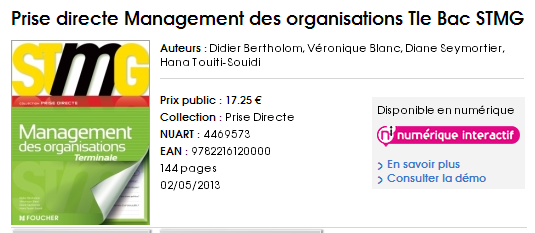 Pour les élèves ayant choisi la spécialité Ressources Humaines et Communication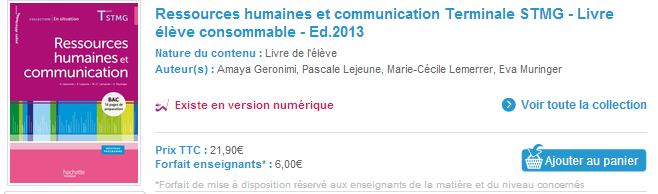 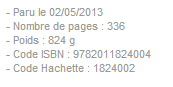 Pour les élèves ayant choisi la spécialité mercatiqueEN SITUATION Mercatique Terminale STMG - Livre de l'élève consommable - Ed. 2015Nature du contenu : Livre de l'élève Auteur(s) : Catherine Fabregue, Edwige Pandolfi, Nathalie Pierre, Sylviane Thiely, Séverine Thoumin-Berthaud - Code ISBN : 9782013998109
- Code Hachette : 2644491